NORTH TEXAS AREA UNITED WAY APPLICATION COVER SHEET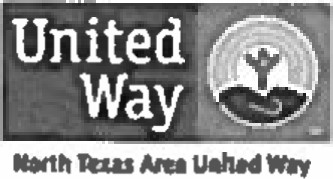 2022-2023 Funding RequestDue Date:  Friday, February 11, 2022 at 5:00 pmSubmit via email:  cmarlar@ntauw.orgTo be eligible for consideration, the applicant must be a 501(c)3 organization located within the NTAUW Service Area.  Proof    of eligibility must be attached to this application or it will not be considered.Total Amount Requested from NTAUW: $__________________________CONTACT INFORMATIONName: _______________________________________________________    Year Established: ________Street Address: ________________________________________________________________________City: _________________________________________	  State: _______________	Zip Code: _____________Organization President/Executive Director: _________________________________________________Phone Number: ___________________		E-mail address: ______________________________Grant Contact Person (if different from President/Executive Director): _______________________________Grant Contact’s Title: ___________________________________________________________________Phone Number: _________________________	      E-Mail Address: _____________________________ORGANIZATION INFORMATIONTotal Organization Budget: $________________________		Total No. of Paid Staff: ____________Total No. of Board Members: _______________________		Total No. of Volunteers: ___________Please indicate the lmpact Area that best fits your agency.  Please reference NTAUW Community Impact Agenda (see attachment) 	_____EDUCATION	_____HEALTH    _____INCOMESubmitted by:_____________________________________________		________________________________________Printed Name: Executive Director					Printed Name:  President/Chair, Board of Directors_____________________________________________		_____________________________________________Signature					Date			Signature					DateOrganizational Mission Statement (1,000 characters or less)Population Served (800 characters or less, include age groups, ethnicity, income levels, etc.)Geographic Area Served (list regions, counties, cities, neighborhoods or school districts served)Funding InformationTotal Budget: $________________   Amount Requested: $____________     % of total Budget: ______Applicants must select from among NTAUW’s priority areas of Education, Health and Income.  Please refer to the NTAUW Impact Agenda (see attachment).  Select the strategies your organization addresses, measures, and evaluates.  Your services provided description should support your selections.  Mark all strategies that apply.EDUCATION	_____Ensure preschools have high quality early care/education providers to improve the State’s		           Texas Rising Star rating and align with State Pre-K guidelines		_____Stabilize children's social and emotional development to improve academic success		_____Assure children are reading at grade level		_____Address chronic absenteeism and tardiness as early •warning signs that put children			           at risk of school failure		_____Stabilize a child's social and emotional development to improve academic relationships and		           to respond appropriately to life's challenges		_____Eliminate summer learning loss as an impediment to school academic achievement		_____Reengage youth that are at risk of dropping out of High School and academics		_____Improve post-High School preparednessINCOME	_____Reduce barriers to job placement and retention through job readiness/training, education	                        and case management services including assistance to special populations		_____Access and implement income supports needed to enable job retention and financial			           stabilization		_____Provide industry/sector specific job training programs to provide opportunities for career		                        advancement through education and industry recognized credentials, with 	priority given to		           programs directly connected to employers			_____Advocate for and support fair consumer practices in low-income households through 			           consumer education			_____Support financial coaching/education programs to assist low-income families to manage and		           lower overall household expenses through budgeting, consumer education and income reportsHEALTH	_____Help individuals prioritize healthy lifestyles focusing on prevention and limiting risky			           behaviors			_____Wellness programs that address healthy weight and affordable nutrition			_____Programs that maintain health in order to sustain independent livingBrief Description of the Organization (1,850 characters or less)Description of Services provided by the Organization (1,850 characters or less.)  Describe the services and demonstrate how it aligns with the selected NTAUW StrategiesHow does your organization ensure diversity, equity and inclusion in all facets of the organization?Is your organization a current NTAUW funded partner?____ Yes ____ NoIf yes, which of the following NTAUW-Sponsored activities did your staff participate  in during the 2021-2022 fiscal year?____ Workplace Rally for employees____ Speaking at workplace rallies, if requested____ Co-branded with NTAUW as appropriate____ Attended funded partners meetings____ Submitted required reports to NTAUW on timeOrganization’s Responsibilities if selected for Funding (check to indicate agreement to each element)_____	The Organization will sign a grant contract with NTAUW_____	The Organization agrees to send representatives, as requested, to NTAUW rallies either in person or virtual.  _____	The Organization agrees to send representatives, as requested, to other NTAUW fundraising events if 	proceeds will benefit the funded partners_____	The Organization will submit the required quarterly, 6 month and the Annual Performance Report by the 	dates stated in the Grant Contract._____  Allow a workplace campaign for employees during the fundraising time period._____  Meets all co-branding requirements as stated in the grant contract.Organizational Assurances (check all that apply)The organization: ___	Is a recognized 501(c)3 non-profit organization.  (Must attach IRS 501(c)3 Determination Letter)	___	Carries sufficient Liability Insurance Coverage___	Conforms to Sarbanes-Oxley Act Standards that affect non-profit organizations___	Has a current Non-Discriminatory Policy___	Has a current Conflict of Interest Policy for staff, board members, and volunteers___	Has a Drug-Free Workplace Policy___	Maintains an adequate and accurate system of accounting and internal fiscal controls___	Receives an annual independent audit/financial review___	Produces a yearly IRS Form 990___	Maintains a duly elected and representative governing Board of Directors___	Is able to produce a Counter-Terrorism FormCollaborationsPlease discuss the role of any partnerships, collaborations or primary referral sources that help make your services possible. Organizational CapacityWhat is the organizational capacity for fulfilling the strategies described above as a funded partner of NTAUW?  Describe your agency's mission and history in North Texas.  Describe the goals of your services and the rationale upon why these are provided as opposed to others. Describe how these services fit into your organization's overall mission and strategic plan.Key Organizational StaffList key organizational staff and their qualifications that might be taken into consideration.ORGANIZATIONAL SERVICES AND EVALUATIONEligibility CriteriaWhat are the eligibility criteria that a client must meet in order to receive services from your organization? Describe any circumstances in which clients would be refused services. On average, how often does refusal of service occur?EvaluationDescribe how services are currently evaluated or will be evaluated.  Please be as specific as possible, including frequency of evaluation.Effectiveness:Quality:Client Satisfaction:FINANCIAL STATEMENTSNorth Texas Area United Way believes that partnerships, both financial and non-financial, are critical to sustaining organizations. An organization that demonstrates the ability to sustain itself will be ranked higher than one that does not provide any supplementary or sustaining investments.  The budget worksheet must be completed and attached.Funding Request RationaleExplain why you need NTAUW investment for this program. What service(s) does this investment make possible that would otherwise not happen? What would happen if you did not receive NTAUW funds?Please be specific as possible about the actual impact of a NTAUW investment and, if applicable, include a description of matching resources that you anticipate acquiring from other sources because of this investment.SUSTAINABILTYDescribe your plans for support in the future. What other investments will be needed from your organization to expand or continue existing services beyond the grant period? Are the requested funds going to be used to leverage resources from another funding source(s)? Required Supplemental Documents (to be attached to this grant application) ___	IRS 501(c)3 Determination Letter___	Current list of Board Members___	Most Recent Audited Financial Statements/Review Current YTD___	Current Financial Statement___	Most recent IRS Form 990